ATLETSKI KLUB TRIGLAV KRANJv času poletnih počitnic organiziraPOLETNI ATLETSKI KAMP V ŠPORTNEM CENTRU KRANJV času  od 17.8.2015 do 21.8.2015 bo Atletski klubTriglav Kranj organiziral atletski kamp. 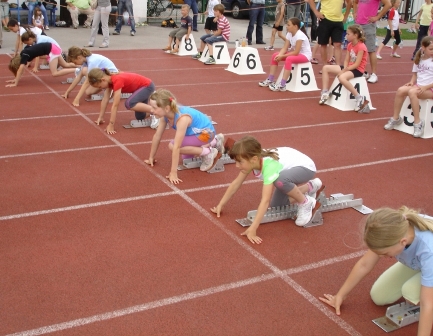 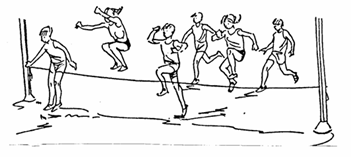 Kaj bomo delali in kdaj?Ponedeljek: 17.8.20158.00 do 8.15 ure prihod na stadion8.30 do 10.00 ure TRENING ATLETIKE (skoki) 10.00 do 10.30 ure malica10.30 do 11.30 ure IGRE Z ŽOGO, BADMINTON, HOJA PO VRVI (SLACKLINE), (HOKEJ).11.30 do 13.30 ure kopanje na odprtem bazenu Kranj13.30 do 14.15 ure kosilo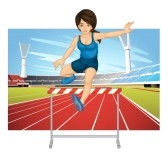 14.15.do 15.00 ure ROLANJE15.00 ura odhod domov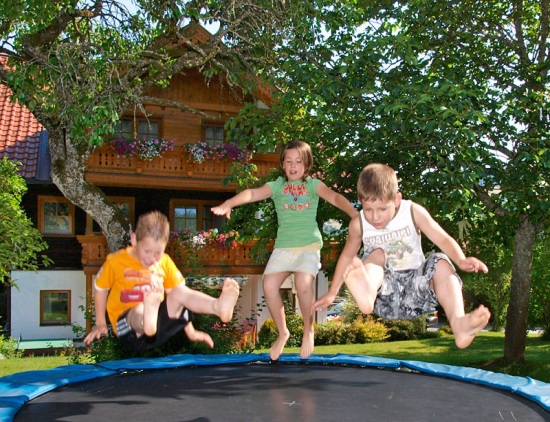 Torek: 18.8.20158.00 do 8.15 ure prihod na stadion8.30 do 10.00 ure TRENING ATLETIKE (šprint, ovire)10.00 do 10.30 ure malica10.30 do 11.30 ure SKOKI NA TRAMPOLINU (MALA PROŽNA PONJAVA)11.30 do 13.30 ure kopanje na odprtem bazenu Kranj13.30 do 14.15 ure kosilo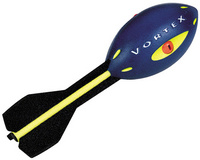 14.15.do 15.00 ure ROLANJE15.00 ura odhod domov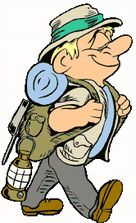 Sreda: 19.8.20158.00 do 8.15 ure prihod na stadion8.30 do 12.30 POHOD NA JOŠTA (avtobus do vznožja), malico dobijo ob odhodu12.30 do 13.00 ure kosilo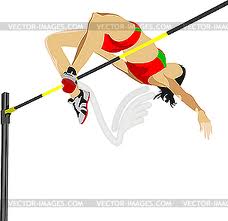 13.00 do 15.00 ure kopanje na odprtem bazenu Kranj15.00 ura odhod domovČetrtek: 20.8.2015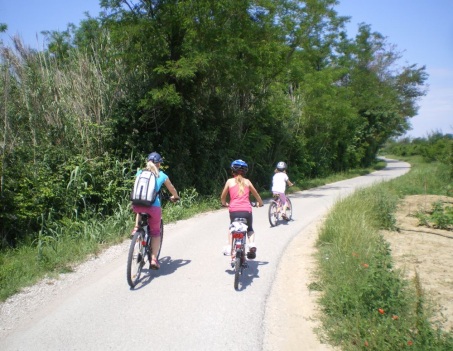 8.00 do 8.15 ure prihod na stadion8.30 do 10.00 ure TRENING ATLETIKE (meti, štafetni teki)10.00 do 10.30 ure malica10.30 do 12.30 ure KOLESARSKI IZLET12.30 do 13.00 ure Kosilo13.00 do 15.00 ure kopanje na odprtem bazenu Kranj + rolanje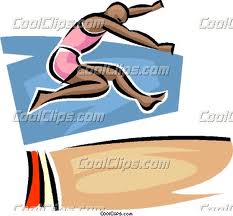 15.00 ura odhod domovPetek: 21.8.20158.00 do 8.15 ure prihod na stadion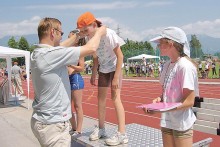 8.30 do 10.00 ure TRENING ATLETIKE (ekipna medklubska tekma)10.00 do 10.30 ure malica10.30 do 12.30 ure LOV NA TRIGLAVČKA ( orientacijski tek, hoja) 12.30 do 13.00 ure Kosilo13.00 do 14.30 ure kopanje na odprtem bazenu Kranj + rolanje14.30 do 15.00 ure podelitev priznanj udeležencev poletnega kampa15.00 ura odhod domovCENA kampa na osebo je 90 eur . V ceno je vključeno: 5 x malica, kosilo, kopanje v odprtem bazenu Kranj, trampolin, delo vaditeljev, uporaba športnih površin, majice za vse udeležence, avtobusni prevoz.Plačilo je možno v dveh obrokih in sicer:1. obrok 50 EU (ob prijavi)2. obrok 40 EU  (prvi dan kampa)Denar se vrne le v primeru zdravniškega opravičila ! Kamp je namenjen za otroke stare 8 let (2006)  do 15 let (2000). Vse zainteresirane prosimo, da izpolnijo prijavnico na zadnji strani letaka ter jo najkasneje do 1.julija 2015, vrnejo svojemu trenerju.   Tabor se izvede v primeru, da bo prijavljenih najmanj 20 otrok.___________________________________________________________________________________________________________PRIJAVNICAIme Priimek:____________________________________________________________________Ime in priimek telefon staršev:______________________________________________________Udeležba na atletskem kampu na lastno odgovornost: ____________________________________Kraj in datum:                                                                       Podpis staršev:Inofrmacije na: info@ak-triglav.si ,www.ak-triglav.si, Saša Eberl: 040-991-122, Blaž Čadež: 040-664-524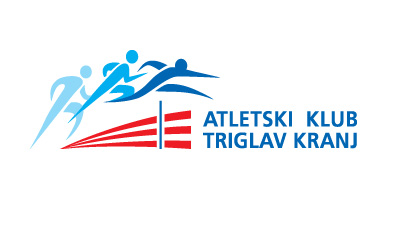 